Ventenata Control Follow Up SurveyJuly 2014Prepared For:Dr. Tim PratherPlant, Soil, and Entomological SciencesCollege of Agricultural and Life SciencesUniversity of IdahoPrepared By:Monica ReynaBarbara E. FoltzSocial Science Research Unit (SSRU)University of Idaho875 Perimeter Dr.  MS 4290Moscow, ID 83844-4290Telephone (208) 885-5595http://www.cals.uidaho.edu/ssru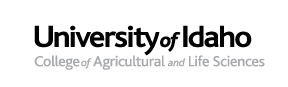 List of FiguresFigure 1: Picture of Ventenata that was included	6Figure 2: Locations of Ventenata	8Figure 3:  Percent Infestation and Reduction in Yield	9Figure 4: Change in Percent Control Achieved from Initial survey	10Figure 5: Ventenata Management Practices in Timothy or Grass Hay	11Figure 6: Ventenata Management Practices in CRP	12Figure 7: Ventenata Management Practices in Pasture	13Figure 8: Acres in Production	14Figure 9: Years Involved in Agricultural Production	15List of TablesTable 1: Data Collection Mailing Schedule	5Table 2: Response Errors and Solutions	6Introduction In 2011 researchers in the Department of Plant, Soil, and Entomological Sciences, in collaboration with the Social Science Research Unit at the University of Idaho conducted a study to assess the level of awareness and concern around the invasive grass, Ventenata dubia (North Africa grass). The study was specifically interested in the views of agricultural producers in eastern Washington and north Idaho. In total, 563 producers completed the mail survey.  These results were used to understand and document both the spread of Ventenata and its impact on the agricultural operations in the region.  In addition, the data was used to inform Extension and other University outreach efforts and training to producers about how to control Ventenata in their properties. The Social Science Research Unit conducted a follow up survey in June 2014 of the same 563 producers. The goals of the follow up survey were to document changes in Ventenata management practices and adoption rates of the proposed decision support tool which resulted from pre-survey data. The Ventenata management practices and information developed from the first survey were distributed to producers through workshops and field days. This survey aims to review adoption rate results to indicate the effectiveness of the implementation and distribution of Ventenata management practices. The survey also aims to evaluate the effectiveness of management tactics proposed in the decision support tool which resulted from the previous year’s research. The overall goal of the study is to provide a broad assessment of ecological and economic impacts of Ventenata in the Inland Northwest.MethodologySampling and Data Collection The survey was conducted as mail survey using a Dillman method (Dillman et al. 2009).  The first survey’s target population was individual farms of 80 or more acres in six counties in Washington, Oregon, and Idaho. The second survey was sent to producers who responded in the survey in 2011 (563 producers).  The survey instrument was designed in conjunction between SSRU staff, and researchers in the Department of Plant, Soil, and Entomological Sciences and the Department of Agricultural Economics and Rural Sociology.  Questions from the initial survey were used as a base but some questions were removed or added. The survey instrument is presented in Appendix A. This study was approved by the University of Idaho Institutional Review Board, protocol number 10-003.Table 1 describes the three different mailing sent in 2014, the date they were sent and the number of respondents the mail out was sent to. The first survey mailing consisted of a survey introductory letter (Appendix B) and self-addressed stamped envelope. A reminder postcard was sent one week later, followed by a final survey, letter, and self-addressed stamped envelope. Data entry was completed on the 23rd of July 2014, to allow respondents time to mail back their surveys. Table 1: Data Collection Mailing ScheduleWe received 291 completed and eligible surveys, and 32 respondents were determined ineligible (no longer farming).  The final response rate was 57.5 percent (AAPOR2, AAPOR 2006).  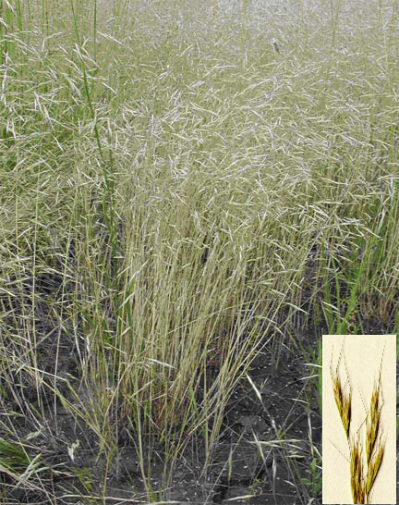 Figure 1: Picture of Ventenata that was included on survey booklet courtesy of Dr. Tim PratherData LimitationsAs is custom with self-administered surveys, respondents may leave answers blank or incorrectly follow directions. This survey yielded a moderate frequency of respondent error, resulting in missing data. Fifteen percent of respondents had some error or inconsistency in their survey (forty-three individual respondents). Many respondents left questions blank or did not properly follow skip patterns. Each survey error was evaluated by two SSRU employees to determine if it fell under one of three cases: skipped questions/implied response, skipped questions/missing data, or answered questions that should have been skipped over. Table 2 below describes common mistakes, the proportion of surveys that included this mistake and SSRU action.Table 2: Response Errors and SolutionsResultsVentenata Occurrence, Producer Concern, and Level of Management Approximately two out of three respondents has heard of Ventenata, this is an increase from last year where about half of respondents had heard of the grass. About half (49 percent) of those who did had not heard of the weed in the initial survey indicated they had heard of it in the follow up survey. One out of three producers who had not heard of Ventenata before the study indicated that they had heard of the weed in the follow up survey. A little more than half of producers had seen Ventenata growing in their county in the follow up survey. This is an increase from the initial survey where only 40 percent of respondents had seen the grass. About one out of five producers who did not see Ventenata in their county indicated that they have seen it in the follow up survey. When asked about whether, to the best of their knowledge, Ventenata was a weed in any of several types of crops or non-crop areas, the crops which have the highest indication are pasture, rangeland, grass hay, and conservation reserve program (CRP) (Figure 2).This has not changed greatly from the initial survey data and where most occurrences of the weed were reported in pasture, roadsides, hay, and CRP acres, though the proportion of producers who have seen or heard of Ventenata in each of these areas has decreased greatly.Figure 2: Locations of VentenataThis survey assessed respondents’ level of concern if Ventenata were to establish itself on their property.  Of those respondents who had heard of the weed and seen it growing in their county, approximately 60 percent of producers would be ‘very concerned’ if Ventenata became established on their property. This is similar to results in the previous survey. Indicating that producers who are aware of the weed continue to see it as a problematic species.  About half of producers who responded have Ventenata growing on their property. Although this proportion is lower than the initial survey where about 80 percent of producers had Ventenata, 40 percent of those who did not have Ventenata at the time of the first survey have now indicated that Ventenata is growing on their property. And about 10 percent who indicated it was growing on their property previously, indicated that it was no longer growing on their property.Sixty three percent of producers feel that Ventenata control is ‘very important’ on their property this is a slight increase from 57 percent in the previous survey. About 15 percent of respondents who identified control as ‘very important’ in previous survey now feel that control is only ‘somewhat important’, although approximately one out of three producers who felt that it was ‘somewhat important’ in the initial survey now feel that control is ‘very important’. Rates of Ventenata infestation and reduction in yield are near 20-25 percent for pasture, grass hay, and CRP (see Figure 3). These rates are comparable to responses in the initial survey. Figure 3:  Percent Infestation and Reduction in YieldApproximately 40 percent of producers who have Ventenata growing on their property have experienced increased costs to their business resulting in more than $10 an acre due to crops infected with Ventenata. This is followed by 32 percent who have experienced increased costs less than $10 an acre and 29 percent who have not experienced an increase in costs. Seven out of ten producers have altered how they manage their operation due to Ventenata. While the proportion of producers have changed their operation due to Ventenata is relatively the same as in the initial survey, 43 percent of producers who had not changed their management practices by the previous survey indicated that they have change their practices at the time of the follow up survey.  Also, about 35 percent of respondents who did not experience any increased costs in affected crops at the time of the initial survey are now experiencing costs to their business. Of these a little less than half are experiencing less than $10 an acre increase and a little more than half are experiencing greater than $10 an acre increase in costs. Finally, when we cross tabulate producer’s percent of control in the initial survey with the level they indicated in the follow up survey most respondents are at the same level they were in 2011 except for those who had the highest proportion of control at the time of the initial survey. Fifty-seven percent of those who had greater than 90% control now have 75% control or less. Although over 40 percent of those who had less than 50% control or about 50% control are now at about 75% control or greater (see Figure 4). Figure 4: Change in Percent Control Achieved from Initial surveyAccess to Management Decision Making Tool The University of Idaho Extension implemented a management decision making tool via workshops and/or field days. In the follow up survey 17 percent of producers indicated that they attended a workshop or field day (9 percent attended once, 2 percent attended twice, and 6 percent attended three or more times). Those who attended workshops were more likely to be farming one hundred acres or more and to be experiencing an over $10 per acre increase in costs in crops affected by Ventenata. These differences were statistically significant. While the rate of attendance at workshops or field days were slightly low, generally producers are increasing their use of University Extension materials to find better ways to control Ventenata. Twenty-eight percent of producers had accessed Extension related products or educational materials related to Ventenata. This proportion has nearly doubled from 13 percent in the initial survey. One out five producers who had not accessed materials in the initial survey indicated that they had on the follow up survey. Control of VentenataOne of the main objectives of the study was to understand what producers are doing to control Ventenata on their property. A goal of the follow up survey specifically is to see what practices are being used by producers, especially by those who attended an Extension workshop about Ventenata management.  In the initial survey respondents were asked what practices they use generally. Over 60 percent of producers use mowing or herbicides to control the weed. Cultivation was reported as a control method by 46 percent of respondents.  The follow up survey sought to better understand the variations and combinations of these practices with respect to crop type. Approximately 80 percent of respondents who grow grass hay are applying an effective herbicide when one is registered, and a similar proportion has considered this technique. About half of producers (53 percent) are applying potassium and phosphorus in the fall and nitrogen in the spring to make Timothy Hay more competitive, again a similar proportion is also considering this practice. The least used practice (26 percent) by producers is harvesting Timothy at 4 inch height to make it more competitive (see Figure 5).Figure 5: Ventenata Management Practices in Timothy or Grass HayWhen we evaluate producer’s practices based on whether or not they attended a workshop or field day, statistically significant differences emerge. Producers who attended a field day or workshop are twice as likely to harvest Timothy Hay at 4 inches to make it more competitive (43 percent) than those who did not attend a workshop (17 percent). Producers who attended a workshop or field day (97 percent) are also significantly more likely than those who did not attend to apply an effective herbicide when one is registered (77 percent). Ventenata contamination affects export of grass for 11 percent of producers who responded.As Figure 6 demonstrates the most common Ventenata management practices adopted or considered among producers with CRP are mowing to rejuvenate stand and spraying an herbicide (about 50 percent), and spraying an herbicide and fertilizing in order to make grasses competitive (a little less than 60 percent). Figure 6: Ventenata Management Practices in CRPStatistically significant differences also emerged in CRP management practices for Ventenata between producers who attended a field day or workshop and those who did not. Those who attended were more likely to adopt the practice of spraying an herbicide and fertilizing to make other grasses more competitive (27 percent) than those who did not (7 percent). In the same way those who attended a workshop (92 percent) were more likely than those who did not (41 percent) to consider mowing to rejuvenate stand and spraying an herbicide.Figure 7 describes producer practices in pasture. The most adopted and considered techniques are rotating cattle to a different pasture when 50% of the forage has been removed (75 percent adopted, 80 percent considered), and spraying an herbicide and fertilizing to make grasses more competitive (63 percent adopted and 77 percent considered).  Figure 7: Ventenata Management Practices in PastureProducers who had attended a workshop were more likely to adopt spraying an herbicide and fertilizing to make grasses more competitive (80 percent), and spraying an herbicide along with livestock rotation when 50% of forage has been eaten (67 percent) than those who did not attend a workshop (55 percent and 40 percent respectively). Producer DemographicsIn order to understand the characteristics of the operations that responded to the survey and are impacted by Ventenata, the survey contained two questions to understand the demographic profile of producers and their farming operation.When asked about the acreage under production, whether owned or leased, many farms (41 percent) had less than 200 acres under production, though 21 percent of operations had more than 1,000 acres under production (Figure 8).  These numbers should not be interpreted as total farm size, as pasture and CRP acres are not reported here. These proportions are the same as in the initial survey.Figure 8: Acres in ProductionSimilarly to the initial survey, over half of the respondents to the survey had been involved in agriculture for more than 30 years with 14 percent of the respondents were relatively new to farming, having less than 10 years of experience (Figure 9).  Figure 9: Years Involved in Agricultural ProductionConclusionsAwareness and identification of Ventenata has increased since the previous survey. About one out of five producers who did not see Ventenata in their county at the time of the initial survey indicated that they have seen it in the follow up survey. One third of producers who had not heard of Ventenata at the time of the initial survey indicated that they had heard of the weed in the follow up survey. Approximately two out of three respondents has heard of Ventenata. Also more than half of producers had seen Ventenata growing in their county. Consistent with other data and the previous survey most occurrences of the weed were reported in pasture, non-crop areas, hay, and conservation reserve program (CRP) acres, although the proportion of those who have seen or heard of Ventenata in each of these area is smaller than in the previous survey. Four out of ten producers who did not have Ventenata growing on their property at the time of the initial survey now have the weed. About 43 percent of producers have since altered their management practices due to Ventenata. We also found that many producers who achieved high level of control have not been able to maintain it. Although many producers who were at 50% or less are increasing their percentage of control. These results suggest that Ventenata is continuing to affect more producers which may explain why levels of concern around the weed remain high, and why most producers view Ventenata control as ‘very important’. This is also indicative of the increase in use of Extension materials from 13 percent in the initial survey to 28 percent in the follow up survey. In the initial survey producers were mostly using herbicides and mowing, followed by cultivation to control Ventenata. Our results show a similar tendency. For grass hay most producers are using an herbicide (84 percent). In CRP producers are using herbicide in addition to mowing (55 percent) or fertilization (54 percent). In pasture producers are rotating cattle after 50% of the forage has been removed (75 percent) or using an herbicide along with fertilization (63 percent) or rotating livestock (48 percent).Ventenata management practices were distributed to producers through workshops or field days. Seventeen percent of respondents were able to attend. In grass hay management, those who had attended workshops were more likely to harvest Timothy Hay at 4 inches to make it more competitive (43 percent) than those who did not attend a workshop (17 percent). Producers who attended a workshop or field day (97 percent) are also more likely than those who did not attend to apply an effective herbicide when one is registered (77 percent). Statistically significant differences also emerged CRP management between those who attended the workshop and those who did not attend. Those who attended were more likely to adopt the practice of spraying an herbicide and fertilizing to make other grasses more competitive (27 percent) than those who did not (7 percent). In the same way those who attended a workshop (92 percent) were more likely to than those who did not (41 percent) to consider mowing to rejuvenate stand and spraying an herbicide.In terms of Ventenata management in pasture, producers who had attended a workshop were more likely to adopt spraying an herbicide and fertilizing to make grasses more competitive (80 percent), and spraying an herbicide along with livestock rotation when 50% of forage has been eaten (67 percent) than those who did not attend a workshop (55 percent and 40 percent respectively).While management practices were significantly affected by workshop attendance. No statistically significant differences were detected in percent control between those who had attended or not attended a workshop. In the same way no statistically significant differences emerged in percent control between management practices. Appendix A: Survey InstrumentVentenata Control Practices Follow-up SurveyThe invasive grass, Ventenata, which is also known as North Africa Grass is a non-native plant that has established itself in the Pacific Northwest in the past twelve years.  It primarily affects fields which grow grass hay, or are used for pasture or CRP.  The purpose of this follow-up study is to assess if education measures helped producers improve management practices in controlling this invasive weed.Have you heard of the grass, Ventenata (sometimes called North Africa Grass), prior to receiving this survey?_____	Yes_____	NoHave you seen the weed Ventenata growing anywhere in your county, whether in your fields, on other farms, or along roadsides?_____	Yes          _____	No    To the best of your knowledge is Ventenata a weed in any of the following crops or situations (either in your fields or the fields of others)? (Please mark all that apply).If Ventenata became established on your property how concerned would you be? _____	Very concerned_____	Somewhat concerned_____	Not concernedIs Ventenata growing on your property? 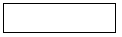 _____	Yes     Go to next question_____	No  Go to Q20, page 7How important is Ventenata control on your property?_____	Very important_____	Somewhat important_____	Neither important nor unimportant_____	Somewhat unimportant_____	Very unimportantWhat percent control have you achieved on your property?_____	Greater than 90% control_____	About 75% control_____	About 50% control_____	Less than 50% controlWhich crops has Ventenata affected on your property? (Please enter 0% if it does not appear in that field type).Has Ventenata increased costs to your business in the affected crops?_____	No_____	Yes, < $10/acre	_____	Yes, >$10/acreHas Ventenata altered how you manage your operation?_____	No_____	Yes, a little bitDo you grow grass hay?  _____	Yes_____	No  	Skip to Q14 With respect to the following management practices in timothy or other grass hay, circle your answer:Does ventenata contamination affect export of your grass hay?_____	Yes _____	No_____	I don’t export my hayDo you manage CRP?_____	Yes _____	No  	Skip to Q17With respect to the following mid-contract management practices in CRP, circle your answer:Is Ventenata control required by Farm Service Agency (FSA) in your county?_____	No _____	Yes Do you manage pasture? _____	Yes_____	No  	Skip to Q20With respect to the following  management practices in pasture, circle your answer:Has Ventenata in pasture caused you to take any of the following actions? _____	Alter stocking rates_____	Change rotations_____	Other ___________________________________________________________________________________________________________________________________________Have you accessed any Extension related products or educational materials related to Ventenata?_____	No _____	Yes	Continue on next page 	Have you attended a workshop or field day that discussed Ventenata?_____	No_____	Yes, once_____	Yes, twice_____	Yes, three or more timeHow would you prefer to receive information on Ventenata management from Extension? _____	Publications_____	Website_____	Field days/demonstrations_____	Other___________________________________________________________________________________________How many acres do you have under production (whether owned or leased)?  _________ total acresHow many years have you been involved in agricultural production? _________ yearsDo you have any additional comments about Ventenata you’d like to share?Thank you for your time.  Please return this questionnaire in the self-addressed, stamped envelope provided.  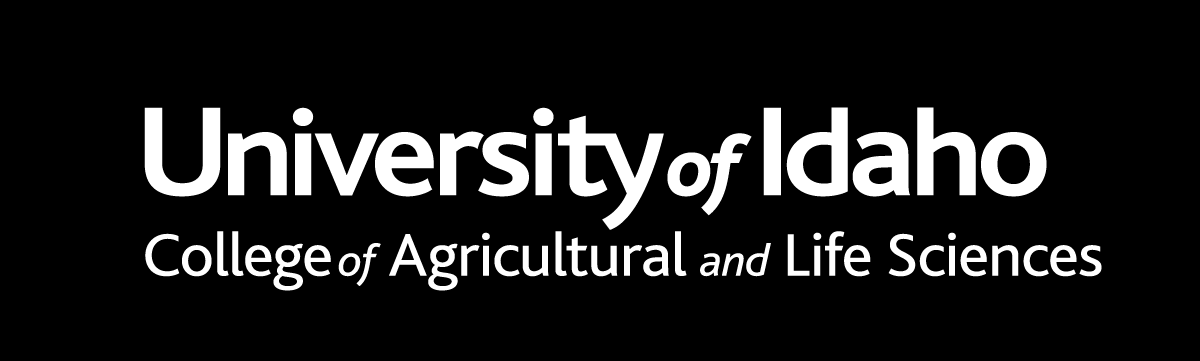 Appendix B: Tabular FrequenciesOther Responses395 to DayparkBLM RangelandCropLawnsP. PrairieRock PitsWheatWheat fieldsWinter WheatOatsState RangelandUrbanOther ResponsesAll farm land wet areas.BLM RangelandCropGrave rootsHaying EquipmentLawnsP. PrairieRock PitsWheatWheat fieldsOatsState RangelandUrbanOther actionsDollar costs for spraysFertilize where feasible, spray with herbicides.Hand mow infested areas when seed head emerged Haven't found it on our property yet.I graze with sheep ventenata is not an issue.If you spray this stuff it will kill your pasture as well, they are both grass.Mad to round up 60 acres of pasture and 70 acres of grass hay to completely kill. Planting round up ready alfalfa!No ventenata in pastureNo.Put less cows in because they won't eat it.Replant grassReseed and fertilize.Round up and reseed pasture mix.Same practices.SpraySpray an herbicide.Spray: Diuron and Sencor. No till. Seed grain. Reseed grain. Reseed to hay.Take cattle out earlier.We are reducing carry capacity of cattleWe have torn up pasture and spring cropped with oats to graze for two years and seeded back to grass.Will begin management this fall.Other ResponsesEmailHands on is good or maybe the best, field days.I talk to experts on managing Ventenata.LetterLetter in mail.Mail outs.Onsite RxEmail link to website.Email noticesAppendix C: Cross Tabulations	Appendix D: Letters and PostcardApril 29, 2014The University of Idaho’s Social Science Research Unit, in collaboration with researchers from the Plant, Soil, and Entomological Science Department (PSES) in the College of Agricultural and Life Sciences, is conducting a study of agricultural producers in the Inland Northwest.  We are seeking to understand your current management practices of the weed, Ventenata dubia.   This survey is being funded by a grant from Western Sustainable Agriculture Research and Education (SARE).  Our study has met the criteria for the University of Idaho’s Institutional  Review Board for “human subject research” under federal regulations and University policy.  Results from the survey will be used to determine if education measures helped to assist producers in developing best management practices for the control of this weed.We are sending this follow up survey to Inland Northwest producers who participated and completed the first survey 3 years’ ago. In order that the results will truly represent the management practices of producers in your area, and to help us understand the current distribution of Ventenata, it is important that each questionnaire in the sample be completed and returned.  The questionnaire has an identification number for mailing purposes only. The information you provide will be completely confidential. This survey is voluntary and if you prefer not to answer a question please skip over it and go to the next question.  Neither your name nor any identifying information will be used with the data.  Please return the survey in the postage paid, self-addressed envelope provided.  Once the study is complete, the final report will be available on University websites, including the SSRU website (http://www.agls.uidaho.edu/ssru).  If you have any questions about the survey, you may call the Social Science Research Unit toll-free at 1-877-542-3019.  In addition, you may contact Barbara Foltz, Survey Operations Manager  at 208-885-5595. Thank you for your assistance!Sincerely,Barbara Foltz Survey operations ManagerSocial Science Research UnitVentenata Management Practices Survey		May 2014Last week a follow up questionnaire seeking information about management practices of the weed, Ventenata dubia was mailed to you.  If you have already completed the questionnaire and returned it to us, please accept our sincere thanks.  If not, please do so today.  It is extremely important that your responses be included in this study.  We will use the information to assess the workshops and trainings for the best management practices for the control of this noxious weed.If by chance you did not receive the questionnaire, please call the Social Science Research Unit, toll-free, at (1-877-542-3019) and another survey will be sent to you.  Sincerely,Barbara Foltz, Survey Operations ManagerSocial Science Research UnitMay 20, 2014About three weeks ago, the University of Idaho’s Social Science Research Unit, in collaboration with researchers from the Plant, Soil, and Entomological Science Department (PSES) in the College of Agricultural and Life Sciences, sent you a survey regarding your awareness and current management practices of the weed, Ventenata dubia.   This survey is being funded by a grant from Western Sustainable Agriculture Research and Education (SARE).We are sending this follow-up survey to Inland Northwest producers who participated and completed the first survey 3 years ago.   In order that the results will truly represent the management practices of producers in your area, and to help us understand the current distribution of Ventenata, it is important that each questionnaire in the sample be completed and returned.  The questionnaire has an identification number for mailing purposes only.  This project has been certified as exempt by the Institutional Review Board at the University of Idaho. The information you provide will be completely confidential.   Neither your name nor any identifying information will be used with the data.  Please return the survey in the postage paid, self-addressed envelope provided.  Once the study is complete, the final report will be available on University websites, including the SSRU website (http://www.agls.uidaho.edu/ssru).  If you have any questions about the survey, you may call the Social Science Research Unit toll-free at 1-877-542-3019.  Thank you for your assistance!Sincerely,Barbara FoltzSurvey Operations ManagerSocial Science Research UnitAppendix E: Final CommentsA well publicized field day would be helpful.Although present on my farmland it is primarily in waste areas, therefore is not an economic loss to my farming operations.Believe this is first time for hearing about this weed.Better get started showing ways to control!Cattle and horses will graze Ventenata when there is nothing else to graze, but the fences need to be very good. Cattle and horses will consume Ventenata in hay in the winter, they don't like it but they will eat it.Comment on Q5: I really don't know what this is.Do you actually have any herbicide that really works that is affordable! Not from talking to other small land owners. Our neighbors have spray and still have it.Farm in 2 states. It looks like wild oats. I asked my Simplot agent. We don't have any of this grass.Get some sheep. Graze at the right time. Problem solved.Had 55 of CRP in Latah County. Put back into crop 3 years ago to better control Ventenata. Now field is in R (rotation) ready alfalfa.I am retired, only have a small horse pasture, will not be interested in a program.I am sure every hour spent on control will pay big dividends in the future, sorry just haven't gotten into it as of yet.I can't afford to spray. I would if I could get help for this.I can't identify Ventenata so I am unaware of a problem in this area. [Respondent did not answer Q5, wrote in 'I don’t know']I did not know what to look for. I have cheat, medusa head, jointed goat, blubous blue, maybe others in cropland and pastures. I will look for Ventenata now.I do not have Ventenata in my hay fields. I have 4 acres of developed Palouse Prairie that I started in 2004. It was infected with Ventenata 2005. U of I weed research put out plats on it once 4 years. Use of outreach has been very effective when appliedI don't know what it is.I have been dealing with Ventenata for 29 years.I have been retired from active production farm since 2005. I am still a landlord. I have not been keeping current on herbicides, etc. since 2008.I have controlled Ventenata using round-up or powerflex or metribuzia. I have never heard that I need to [unclear] or fertilize.I have to spray herbicide every year just to control Ventenata. It seems to be a losing battle. Rose brush is also terrible to control.I understand that chemical that is labeled for barley is not labeled for Ventenata, but is effective in controlling Ventenata. If this is true, maybe you/we need to get appropriate chemicals that control this species labeled so we are legal when using it!I'm seeing areas on south facing canyon slopes where Ventenata is crowding out stem thistle which I consider a plus.If there is Ventenata on this property I want to know how it got here.It is one of the most difficult weeds to control. To control this weed is costly.It would be helpful to know what property you are inquiring about.It's a pain to manage, expensive and doesn't seem to work well with upland planting and spraying.Keep up the good work on Ventenata research!Keep working on it (Ventenata). It's bad stuff!Last fall I sprayed 3/4 of pericle outside on my timothy fields but this spring I had so much Ventenata I decided to raindrop my timothy and start over. I have been working on this for several years. If I figure out something that works I will let you knowMetribuzin/Diuron tank mix applied to rangeland, CRP or hay ground gives excellent control. Apply 2 consecutive years and weed is gone. Apply in Feb/March in Latah Co. FSA/NRSC recommend other chemicals. Waste of time.Minimum till is good for Ventenata production.Most of my information has come from farm magazines. Little info or help has come from extension or county weed control.Mowing in crested wheat increases Ventenata. If leave crested wheat alone, it suppresses it pretty well. (Grass water by area).Much of our pasture is mountain grazing and burning is not appropriate. This is Timberland - our fields at the home ranch do not seem to have it.My seven acres of land is not under production of any kind and is not considered an active farm.Need more registered chemical options for control of Ventenata, wind grass, rattail fescue, cheat grass in hay, especially timothy hay as it seems to be "fragile" when it comes to chemical use.Not an economic liability to me.Not really sure what it looks like or if I have it on my property!Not right now.So far, I have used Round-up in the fall and heavy fertilizer both fall and spring with some snaps.Sorry, I really know nothing about farming. I inherited the land and do not manage the 2 acres of open fields.Still looking for control without hurting the good grasses.Tell it to go home.The hardest areas to control are the interspaces between bunch grasses where spacing is adequate for grasses but may support forbs?The landowner asked the farmer to fill out this questionnaire. We tried to fill this out in regard to the landowner's property, not our total farmed acres.The man that does my hays tried to spray it out with a product recommended for it, but it didn't do much.Tim Prather and John Wallace have been a big help in making management decisions.Ventenata is a minor problem for me. 80 acre farm is tillable. 20 acre pasture Cottonwood Butte, no Ventenata.Very mixed results from spraying, from no visible results to very successful kill?Very, very tough weed. But no help from chemical co. Because of their costs to label.We didn't have a problem until the county sprayed the roads with RoundUp!We need more control of the geese in CRP.We need more labeled chemicals to control it.We really need more research on Ventenata. The chemicals are only so good, but we do not have anything to put back on treated acres to compete with Ventenata reinfection.We see it in adjoining crop land fields. It either gets sprayed out with round up or tilled out.What elevation does it grow?Why does farm service like to say that fertilizer is not recommended to control Ventenata. I fertilize it even a few grasses are present and it really helps those grasses spread and become more competitive. Even if only a few blades of grasses are present,Would like to get rid of it. Weed spray and round-up some of it. I have not had to do this. Husband did but he died 3 years ago.Would like to see county more involved roadsides and ext. involved CRP acres.MailingDateNumber of Mailings SentFirst survey mail outMay 6th 2014563Follow up postcardMay 15th, 2014451Second survey mail outJune 2nd 2014363Error Number of respondents who committed errorSSRU action Answered questions that should have been skipped over5.8%Remove the unnecessary/irrelevant dataSkipped over questions which should have been answered, was not overlap with other questions5.4%No action-missing dataSkipped over questions which should have been answered, overlaps with other question4.8%If the answer is implied or answered in another part of the survey, the data is inputtedField TypeI have heard of it in these fields (Circle one)I have seen it in these fields (Circle one)RangelandYes        NoYes        NoPastureYes        NoYes        NoKentucky Bluegrass Yes        NoYes        NoTimothy HayYes        NoYes        NoGrass hayYes        NoYes        NoCRP (Conservation Reserve Program)Yes        NoYes        NoAlfalfaYes        NoYes        NoNon-crop areas (waste areas/ roadsides/ equipment yard)Yes        NoYes        NoOther___________Yes        NoYes        NoOther___________Yes        NoYes        NoCrop/Field TypeEstimated Percent Infestation in FieldsEstimated Percent Reduction in YieldPasture%%Kentucky Bluegrass%%Timothy HayGrass hay%%Conservation Reserve Program (CRP)%%Adopted the technique (Circle one)Considering adoption (Circle one)Harvest timothy hay at 4 inch height to make timothy more competitiveYes        NoYes        NoApply potassium and phosphorus in the fall and nitrogen in the spring to make timothy competitive  Yes        NoYes        NoApply an effective herbicide when one is registeredYes        NoYes        NoAdopted the technique (Circle one)Considering adoption (Circle one)Burn in fall to control VentenataYes        NoYes        NoBurn in the spring to control VentenataYes        NoYes        NoMow to rejuvenate stand and spray an herbicide for Ventenata controlYes        NoYes        NoApply fertilizer if soil is deficient to make grasses more competitiveYes        NoYes        NoSpray an herbicide and fertilize for Ventenata control and make grasses competitiveYes        NoYes        NoAdopted the technique (Circle one)Considering adoption (Circle one)Burn in fall to control VentenataYes        NoYes        NoBurn in the spring to control VentenataYes        NoYes        NoRotate cattle to a different pasture when 50% of the forage has been removedYes        NoYes        NoSpray an herbicide and fertilize for Ventenata control and to make grasses competitiveYes        NoYes        NoSpray an herbicide along with livestock rotation when 50% of forage has been eatenYes        NoYes        NoHave you heard of the grass, Ventenata (sometimes called North African Grass), prior to receiving this survey?Have you heard of the grass, Ventenata (sometimes called North African Grass), prior to receiving this survey?Have you heard of the grass, Ventenata (sometimes called North African Grass), prior to receiving this survey?Have you heard of the grass, Ventenata (sometimes called North African Grass), prior to receiving this survey?Have you heard of the grass, Ventenata (sometimes called North African Grass), prior to receiving this survey?Have you heard of the grass, Ventenata (sometimes called North African Grass), prior to receiving this survey?FrequencyPercentStd. Err of95% Confidence Limits95% Confidence LimitsFrequencyPercentPercentfor Percentfor PercentNo7639.5%7.2%25.4%53.6%Yes20560.5%7.2%46.4%74.6%Total281100Frequency Missing = 10Frequency Missing = 10Frequency Missing = 10Frequency Missing = 10Frequency Missing = 10Frequency Missing = 10Have you seen the weed Ventenata growing anywhere in your county, whether in you fields, on other farms, or along roadsides?Have you seen the weed Ventenata growing anywhere in your county, whether in you fields, on other farms, or along roadsides?Have you seen the weed Ventenata growing anywhere in your county, whether in you fields, on other farms, or along roadsides?Have you seen the weed Ventenata growing anywhere in your county, whether in you fields, on other farms, or along roadsides?Have you seen the weed Ventenata growing anywhere in your county, whether in you fields, on other farms, or along roadsides?Have you seen the weed Ventenata growing anywhere in your county, whether in you fields, on other farms, or along roadsides?FrequencyPercentStd. Err of95% Confidence Limits95% Confidence LimitsFrequencyPercentPercentfor Percentfor PercentNo8546.3%6.7%33.2%59.5%Yes19053.7%6.7%40.5%66.8%Total275100Frequency Missing = 16Frequency Missing = 16Frequency Missing = 16Frequency Missing = 16Frequency Missing = 16Frequency Missing = 16To the best of your knowledge is Ventenata a weed in any of the following crops or situations (either in your field or the fields of others)? (Please mark all that apply).I have heard of it in these fieldsTo the best of your knowledge is Ventenata a weed in any of the following crops or situations (either in your field or the fields of others)? (Please mark all that apply).I have heard of it in these fieldsTo the best of your knowledge is Ventenata a weed in any of the following crops or situations (either in your field or the fields of others)? (Please mark all that apply).I have heard of it in these fieldsTo the best of your knowledge is Ventenata a weed in any of the following crops or situations (either in your field or the fields of others)? (Please mark all that apply).I have heard of it in these fieldsTo the best of your knowledge is Ventenata a weed in any of the following crops or situations (either in your field or the fields of others)? (Please mark all that apply).I have heard of it in these fieldsTo the best of your knowledge is Ventenata a weed in any of the following crops or situations (either in your field or the fields of others)? (Please mark all that apply).I have heard of it in these fieldsFrequencyPercentStd. Err of95% Confidence Limits95% Confidence LimitsFrequencyPercentPercentfor Percentfor PercentRangeland9651.7%4.6%42.6%60.9%Pasture10055.3%4.7%46.0%64.6%Kentucky Bluegrass4226.4%4.1%18.3%34.4%Timothy Hay5834.6%4.5%25.7%43.4%Grass Hay8747.4%4.6%38.3%56.6%CRP (Conservation Reserve Program)10555.3%4.6%46.3%64.4%Alfalfa4624.5%3.6%17.3%31.8%Non-crop areas (waste areas/roadsides/equipment yard)11057.0%4.6%48.0%66.1%To the best of your knowledge is Ventenata a weed in any of the following crops or situations (either in your field or the fields of others)? (Please mark all that apply).I have seen it in these fieldsTo the best of your knowledge is Ventenata a weed in any of the following crops or situations (either in your field or the fields of others)? (Please mark all that apply).I have seen it in these fieldsTo the best of your knowledge is Ventenata a weed in any of the following crops or situations (either in your field or the fields of others)? (Please mark all that apply).I have seen it in these fieldsTo the best of your knowledge is Ventenata a weed in any of the following crops or situations (either in your field or the fields of others)? (Please mark all that apply).I have seen it in these fieldsTo the best of your knowledge is Ventenata a weed in any of the following crops or situations (either in your field or the fields of others)? (Please mark all that apply).I have seen it in these fieldsTo the best of your knowledge is Ventenata a weed in any of the following crops or situations (either in your field or the fields of others)? (Please mark all that apply).I have seen it in these fieldsFrequencyPercentStd. Err of95% Confidence Limits95% Confidence LimitsFrequencyPercentPercentfor Percentfor PercentRangeland12153.4%4.3%44.9%61.8%Pasture13656.9%4.2%48.6%65.2%Kentucky Bluegrass4627.4%4.0%19.5%35.3%Timothy Hay6534.6%4.1%26.5%42.7%Grass Hay11452.6%4.4%44.0%61.2%CRP (Conservation Reserve Program)12857.0%4.3%48.4%65.5%Alfalfa5227.2%3.7%19.8%34.6%Non-crop areas (waste areas/roadsides/equipment yard)13661.4%4.4%52.7%70.1%If Ventenata became established on your property how concerned would you be?If Ventenata became established on your property how concerned would you be?If Ventenata became established on your property how concerned would you be?If Ventenata became established on your property how concerned would you be?If Ventenata became established on your property how concerned would you be?If Ventenata became established on your property how concerned would you be?FrequencyPercentStd. Err of95% Confidence Limits95% Confidence LimitsFrequencyPercentPercentfor Percentfor PercentVery concerned15462.3%5.3%52.0%72.7%Somewhat concerned10735.4%5.0%25.5%45.8%Not concerned72.2%1.0%0.4%4.1%Total268100Frequency Missing = 23Frequency Missing = 23Frequency Missing = 23Frequency Missing = 23Frequency Missing = 23Frequency Missing = 23Is Ventenata growing on your property?Is Ventenata growing on your property?Is Ventenata growing on your property?Is Ventenata growing on your property?Is Ventenata growing on your property?Is Ventenata growing on your property?FrequencyPercentStd Err of95% Confidence Limits95% Confidence LimitsFrequencyPercentPercentfor Percentfor PercentNo10652.5%6.2%40.3%64.6%Yes16647.5%6.2%35.4%59.7%Total272100Frequency Missing = 19Frequency Missing = 19Frequency Missing = 19Frequency Missing = 19Frequency Missing = 19Frequency Missing = 19How important is Ventenata control on your property?How important is Ventenata control on your property?How important is Ventenata control on your property?How important is Ventenata control on your property?How important is Ventenata control on your property?How important is Ventenata control on your property?FrequencyPercentStd Err of95% Confidence Limits95% Confidence LimitsFrequencyPercentPercentfor Percentfor PercentVery important10563.3%4.3%54.8%71.8%Somewhat important4629.4%4.2%21.2%37.6%Neither important nor unimportant95.5%1.9%1.6%9.3%somewhat unimportant21.4%1.0%0.0%3.5%Very unimportant10.4%0.4%0.0%1.3%Total163100Frequency Missing = 128Frequency Missing = 128Frequency Missing = 128Frequency Missing = 128Frequency Missing = 128Frequency Missing = 128What percent control have you achieved on your property?What percent control have you achieved on your property?What percent control have you achieved on your property?What percent control have you achieved on your property?What percent control have you achieved on your property?What percent control have you achieved on your property?FrequencyPercentStd Err of95% Confidence Limits95% Confidence LimitsFrequencyPercentPercentfor Percentfor PercentGreater than 90% control2313.7%2.9%8.0%19.$About 75% control4431.1%4.4%22.5%39.7%About 50% control3319.0%3.2%12.6%25.3%Less than 50% control5736.2%4.2%27.9%44.5%Total157100Frequency Missing = 134Frequency Missing = 134Frequency Missing = 134Frequency Missing = 134Frequency Missing = 134Frequency Missing = 134Mean PercentStd Err of95% Confidence Limits95% Confidence LimitsMean PercentPercentfor Percentfor PercentInfestation - Pasture21.4%2.7%16.0%26.8%Infestation - Kentucky Bluegrass7.1%2.0%3.0%11.2%Infestation - Timothy Hay13.0%3.6%5.6%20.4%Infestation - Grass Hay21.2%2.8%15.6%26.9%Infestation - CRP17.5%2.9%11.7%23.4%Reduction -  Pasture23.7%3.5%16.8%30.6%Reduction -  Kentucky Bluegrass11.3%3.9%3.2%19.4%Reduction -  Timothy Hay16.8%6.0%4.4%29.2%Reduction -  Grass Hay25.2%3.7%17.8%32.7%Reduction -  CRP22.5%4.9%12.5%32.4%Has Ventenata increased costs to your business in the affected area?Has Ventenata increased costs to your business in the affected area?Has Ventenata increased costs to your business in the affected area?Has Ventenata increased costs to your business in the affected area?Has Ventenata increased costs to your business in the affected area?Has Ventenata increased costs to your business in the affected area?FrequencyPercentStd Err of95% Confidence Limits95% Confidence LimitsFrequencyPercentPercentfor Percentfor PercentNo3928.8%4.4%20.2%37.4%Yes, < $10/acre5031.9%4.1%23.8%40.0%Yes, > $10/acre6639.3%4.3%30.8%47.7%Total155100Frequency Missing = 136Frequency Missing = 136Frequency Missing = 136Frequency Missing = 136Frequency Missing = 136Frequency Missing = 136Has Ventenata altered how you manage your operation?Has Ventenata altered how you manage your operation?Has Ventenata altered how you manage your operation?Has Ventenata altered how you manage your operation?Has Ventenata altered how you manage your operation?Has Ventenata altered how you manage your operation?FrequencyPercentStd Err of95% Confidence Limits95% Confidence LimitsFrequencyPercentPercentfor Percentfor PercentNo4028.8%4.3%20.4%37.2%Yes, a little bit12871.2%4.3%62.8%79.6%Total168100Frequency Missing = 123Frequency Missing = 123Frequency Missing = 123Frequency Missing = 123Frequency Missing = 123Frequency Missing = 123Do you grow grass hay?Do you grow grass hay?Do you grow grass hay?Do you grow grass hay?Do you grow grass hay?Do you grow grass hay?FrequencyPercentStd Err of95% Confidence Limits95% Confidence LimitsFrequencyPercentPercentfor Percentfor PercentNo6642.2%4.3%33.8%50.7%Yes10157.8%4.3%49.4%66.2%Total167100Frequency Missing = 124Frequency Missing = 124Frequency Missing = 124Frequency Missing = 124Frequency Missing = 124Frequency Missing = 124With respect to the following management practices in timothy or other grass hay circle your answer:With respect to the following management practices in timothy or other grass hay circle your answer:With respect to the following management practices in timothy or other grass hay circle your answer:With respect to the following management practices in timothy or other grass hay circle your answer:With respect to the following management practices in timothy or other grass hay circle your answer:With respect to the following management practices in timothy or other grass hay circle your answer:FrequencyPercentStd Err of95% Confidence Limits95% Confidence LimitsFrequencyPercentPercentfor Percentfor PercentAdopted- Harvest timothy hay at 4 inch height to make timothy more competitive1926.0%5.7%14.6%37.4%Adopted- Apply potassium and phosphorous in the fall and nitrogen in the spring to make timothy more competitive 3552.9%7.0%38.8%67.0%Adopted- Apply an effective herbicide when one is registered6183.5%4.7%74.2%92.9%Considering- Harvest timothy hay at 4 inch height to make timothy more competitive1122.1%6.5%9.0%35.1%Considering- Apply potassium and phosphorous in the fall and nitrogen in the spring to make timothy more competitive 1957.0%9.2%38.3%75.6%Considering- Apply an effective herbicide when one is registered3579.8%9.9%59.9%99.7%Does Ventenata contamination affect export of your grass hay?Does Ventenata contamination affect export of your grass hay?Does Ventenata contamination affect export of your grass hay?Does Ventenata contamination affect export of your grass hay?Does Ventenata contamination affect export of your grass hay?Does Ventenata contamination affect export of your grass hay?FrequencyPercentStd Err of95% Confidence Limits95% Confidence LimitsFrequencyPercentPercentfor Percentfor PercentYes98.2%2.7%2.8%13.6%No1211.7%3.4%5.0%18.3%I don't export my hay7380.1%4.2%71.7%88.4%Total94100Frequency Missing = 197Frequency Missing = 197Frequency Missing = 197Frequency Missing = 197Frequency Missing = 197Frequency Missing = 197Do you manage CRP?Do you manage CRP?Do you manage CRP?Do you manage CRP?Do you manage CRP?Do you manage CRP?FrequencyPercentStd Err of95% Confidence Limits95% Confidence LimitsFrequencyPercentPercentfor Percentfor PercentYes8248.3%4.3%39.8%56.8%No8451.7%4.3%43.2%60.2%Total166100Frequency Missing = 125Frequency Missing = 125Frequency Missing = 125Frequency Missing = 125Frequency Missing = 125Frequency Missing = 125With the respect to the following mid-contract management practices in CRP, circle your answer:With the respect to the following mid-contract management practices in CRP, circle your answer:With the respect to the following mid-contract management practices in CRP, circle your answer:With the respect to the following mid-contract management practices in CRP, circle your answer:With the respect to the following mid-contract management practices in CRP, circle your answer:With the respect to the following mid-contract management practices in CRP, circle your answer:FrequencyPercentStd Err of95% Confidence Limits95% Confidence LimitsFrequencyPercentPercentfor Percentfor PercentAdopted - Burn in fall to control Ventenata57.2%3.3%0.7%13.8%Adopted - Burn in spring to control Ventenata913.2%4.4%4.3%22.1%Adopted - Mow to rejuvenate stand and spray an herbicide for Ventenata control3855.1%7.7%39.6%70.6%Adopted - Apply a fertilizer if soil is deficient to make grasses more competitive2138.2%7.7%22.7%53.7%Adopted - Spray an herbicide and fertilize for Ventenata control and make grasses competitive3854.1%7.4%39.2%69.0%Considering - Burn in fall to control Ventenata1226.3%7.4%11.4%41.2%Considering - Burn in spring to control Ventenata1019.8%6.3%7.1%32.6%Considering - Mow to rejuvenate stand and spray an herbicide for Ventenata control1956.9%11.9%32.6%81.3%Considering - Apply a fertilizer if soil is deficient to make grasses more competitive1327.8%7.8%12.1%43.6%Considering - Spray an herbicide and fertilize for Ventenata control and make grasses competitive2252.4%10.2%31.6%73.2%Is Ventenata control required by Farm Service Agency (FSA) in your county?Is Ventenata control required by Farm Service Agency (FSA) in your county?Is Ventenata control required by Farm Service Agency (FSA) in your county?Is Ventenata control required by Farm Service Agency (FSA) in your county?Is Ventenata control required by Farm Service Agency (FSA) in your county?Is Ventenata control required by Farm Service Agency (FSA) in your county?FrequencyPercentStd Err of95% Confidence Limits95% Confidence LimitsFrequencyPercentPercentfor Percentfor PercentNo2645.8%7.3%31.1%60.5%Yes3654.2%7.3%39.5%68.9%Total62100Frequency Missing = 229Frequency Missing = 229Frequency Missing = 229Frequency Missing = 229Frequency Missing = 229Frequency Missing = 229Do you manage pasture?Do you manage pasture?Do you manage pasture?Do you manage pasture?Do you manage pasture?Do you manage pasture?FrequencyPercentStd Err of95% Confidence Limits95% Confidence LimitsFrequencyPercentPercentfor Percentfor PercentNo6744.0%4.8%35.4%52.7%Yes9656.0%4.3%47.4%64.6%Total163100Frequency Missing = 128Frequency Missing = 128Frequency Missing = 128Frequency Missing = 128Frequency Missing = 128Frequency Missing = 128FrequencyPercentStd Err of95% Confidence Limits95% Confidence LimitsFrequencyPercentPercentfor Percentfor PercentAdopted - Burn in fall to control Ventenata79.7%3.7%2.3%17.0%Adopted - Burn in spring to control Ventenata811.3%4.0%3.3%19.2%Adopted - Rotate cattle to a different pasture when 50% of the forage has been removed4774.6%5.3%64.1%85.2%Adopted - Spray an herbicide and fertilize for Ventenata control and to make grasses more competitive4662.9%6.7%49.6%76.3%Adopted - Spray an herbicide along with livestock rotation when 50% of forage has been eaten3147.8%7.0%33.8%61.8%Considering - Burn in fall to control Ventenata1328.7%7.2%14.2%43.2%Considering - Burn in spring to control Ventenata1533.5%7.5%18.3%48.6%Considering - Rotate cattle to a different pasture when 50% of the forage has been removed2480.0%7.1%65.5%94.6%Considering - Spray an herbicide and fertilize for Ventenata control and to make grasses more competitive3376.9%7.6%61.6%92.3%Considering - Spray an herbicide along with livestock rotation when 50% of forage has been eaten2667.8%8.5%50.4%85.1%Has Ventenata in caused you to take any of the following actions?Has Ventenata in caused you to take any of the following actions?Has Ventenata in caused you to take any of the following actions?Has Ventenata in caused you to take any of the following actions?Has Ventenata in caused you to take any of the following actions?Has Ventenata in caused you to take any of the following actions?FrequencyPercentStd Err of95% Confidence Limits95% Confidence LimitsFrequencyPercentPercentfor Percentfor PercentAlter stocking rates2750.4%7.1%36.1%64.6%Change rotations2240.6%7.0%26.5%54.7%Other2135.7%6.5%22.8%48.7%Have you accessed any Extension related products or educational materials related to Ventenata?Have you accessed any Extension related products or educational materials related to Ventenata?Have you accessed any Extension related products or educational materials related to Ventenata?Have you accessed any Extension related products or educational materials related to Ventenata?Have you accessed any Extension related products or educational materials related to Ventenata?Have you accessed any Extension related products or educational materials related to Ventenata?FrequencyPercentStd Err of95% Confidence Limits95% Confidence LimitsFrequencyPercentPercentfor Percentfor PercentNo16971.8%4.2%63.5%80.1%Yes9628.2%4.2%19.9%36.5%Total265100.0%Frequency Missing = 26Frequency Missing = 26Frequency Missing = 26Frequency Missing = 26Frequency Missing = 26Frequency Missing = 26FrequencyPercentStd Err of95% Confidence Limits95% Confidence LimitsFrequencyPercentPercentfor Percentfor PercentNo21682.9%2.9%77.1%88.7%Yes, once359.3%1.9%5.5%13.1%Yes, twice92.1%0.7%0.6%3.6%Yes, three or more time185.6%1.7%2.3%9.0%Total278100.0%Frequency Missing = 13Frequency Missing = 13Frequency Missing = 13Frequency Missing = 13Frequency Missing = 13Frequency Missing = 13How would you prefer to receive information on Ventenata management from Extension?How would you prefer to receive information on Ventenata management from Extension?How would you prefer to receive information on Ventenata management from Extension?How would you prefer to receive information on Ventenata management from Extension?How would you prefer to receive information on Ventenata management from Extension?How would you prefer to receive information on Ventenata management from Extension?FrequencyPercentStd Err of95% Confidence Limits95% Confidence LimitsFrequencyPercentPercentfor Percentfor PercentPublications18673.6%4.3%65.1%82.0%Websites7728.7%4.5%19.7%37.6%Field days/demonstrations6021.0%3.7%13.8%28.3%Other103.2%1.1%1.0%5.4%How many acres do you have under production (whether owned or leased)?How many acres do you have under production (whether owned or leased)?How many acres do you have under production (whether owned or leased)?How many acres do you have under production (whether owned or leased)?How many acres do you have under production (whether owned or leased)?How many acres do you have under production (whether owned or leased)?FrequencyPercentStd. Err of95% Confidence Limits95% Confidence LimitsFrequencyPercentPercentfor Percentfor Percent< 10010831.4%4.4%22.8%40.0%101-2003210.9%2.4%6.2%15.6%201-5004022.8%8.5%6.2%39.5%501-750218.6%2.3%4.0%13.1%751-1000155.3%1.5%2.3%8.3%> 10007121.0%3.3%14.5%27.5%Total287100.0%Frequency Missing = 4Frequency Missing = 4Frequency Missing = 4Frequency Missing = 4Frequency Missing = 4Frequency Missing = 4How many years have you been involved in agricultural production?How many years have you been involved in agricultural production?How many years have you been involved in agricultural production?How many years have you been involved in agricultural production?How many years have you been involved in agricultural production?How many years have you been involved in agricultural production?FrequencyPercentStd. Err of95% Confidence Limits95% Confidence LimitsFrequencyPercentPercentfor Percentfor Percent< 104214.0%2.8%8.5%19.5%11-203910.4%2.0%6.4%14.5%21-304814.9%2.7%9.6%20.2%31-407224.1%3.8%16.7%31.5%41-504814.8%2.8%9.4%20.2%>503721.8%8.6%4.9%38.7%Total286100.0%Frequency Missing = 5Frequency Missing = 5Frequency Missing = 5Frequency Missing = 5Frequency Missing = 5Frequency Missing = 5Have you heard of the grass, Ventenata (sometimes called North African Grass), prior to receiving this survey?Have you heard of the grass, Ventenata (sometimes called North African Grass), prior to receiving this survey?Have you heard of the grass, Ventenata (sometimes called North African Grass), prior to receiving this survey?Have you heard of the grass, Ventenata (sometimes called North African Grass), prior to receiving this survey?Have you heard of the grass, Ventenata (sometimes called North African Grass), prior to receiving this survey?Have you heard of the grass, Ventenata (sometimes called North African Grass), prior to receiving this survey?Have you heard of the grass, Ventenata (sometimes called North African Grass), prior to receiving this survey?First SurveySecond SurveyRowStd Err of95% Confidence Limits95% Confidence LimitsFirst SurveySecond SurveyFrequencyPercentRow Percentfor Row Percentfor Row PercentNoNo6768.2937.587453.356583.2296Yes4631.7077.587416.770446.6435Total113100YesNo74.72991.80491.17688.283Yes15795.27011.804991.71798.8232Total164100TotalNo74Yes203Total277Have you seen the weed Ventenata growing anywhere in your county, whether in your fields, on other farms, or along roadsides?Have you seen the weed Ventenata growing anywhere in your county, whether in your fields, on other farms, or along roadsides?Have you seen the weed Ventenata growing anywhere in your county, whether in your fields, on other farms, or along roadsides?Have you seen the weed Ventenata growing anywhere in your county, whether in your fields, on other farms, or along roadsides?Have you seen the weed Ventenata growing anywhere in your county, whether in your fields, on other farms, or along roadsides?Have you seen the weed Ventenata growing anywhere in your county, whether in your fields, on other farms, or along roadsides?Have you seen the weed Ventenata growing anywhere in your county, whether in your fields, on other farms, or along roadsides?First Survey Second SurveyFrequencyRowStd Err of95% Confidence Limits95% Confidence LimitsFirst Survey Second SurveyFrequencyPercentRow Percentfor Row Percentfor Row Percent	NoNo6979.02255.788467.625790.4193Yes3220.97755.78849.580732.3743Total101100YesNo1411.16512.97315.311517.0188Yes15388.83492.973182.981294.6885Total167100TotalNo83Yes185Total268If Ventenata became established on your property how concerned would you be?If Ventenata became established on your property how concerned would you be?If Ventenata became established on your property how concerned would you be?If Ventenata became established on your property how concerned would you be?If Ventenata became established on your property how concerned would you be?If Ventenata became established on your property how concerned would you be?If Ventenata became established on your property how concerned would you be?First SurveySecond Survey FrequencyRowStd Err of95% Confidence Limits95% Confidence LimitsFirst SurveySecond Survey FrequencyPercentRow Percentfor Row Percentfor Row PercentVery concernedVery concerned8577.24164.270968.810885.6724Somewhat Concerned2622.75844.270914.327631.1892Very concerned0....Total111100Somewhat ConcernedVery concerned2443.08737.083929.103557.0711Somewhat Concerned3352.08477.109738.050166.1192Very concerned24.8283.6601012.0531Total59100Very concernedVery concerned0....Somewhat Concerned0....Very concerned11000100100Total1100TotalVery concerned109Somewhat Concerned59Very concerned3Total171Is Ventenata growing on your property?Is Ventenata growing on your property?Is Ventenata growing on your property?Is Ventenata growing on your property?Is Ventenata growing on your property?Is Ventenata growing on your property?Is Ventenata growing on your property?Q6GrowingQ5Growing_2FrequencyRowStd Err of95% Confidence Limits95% Confidence LimitsQ6GrowingQ5Growing_2FrequencyPercentRow Percentfor Row Percentfor Row PercentNoNo1459.830611.827136.483783.1775Yes840.169411.827116.822563.5163Total22100YesNo1611.93622.99526.023517.8488Yes13388.06382.995282.151293.9765Total149100Total0301141Total171How important is Ventenata control on your property?How important is Ventenata control on your property?How important is Ventenata control on your property?How important is Ventenata control on your property?How important is Ventenata control on your property?How important is Ventenata control on your property?How important is Ventenata control on your property?Q8ImportantQ6Important_2FrequencyRowStd Err of95% Confidence Limits95% Confidence LimitsQ8ImportantQ6Important_2FrequencyPercentRow Percentfor Row Percentfor Row PercentVery importantVery important7084.83853.906777.109792.5674Somewhat important1314.23693.82186.675821.7979Neither important nor unimportant10.92460.925702.7561somewhat unimportant0....Very unimportant0....Total84100Somewhat importantVery important1533.52568.175117.352249.6991Somewhat important1950.66739.481631.909269.4255Neither important nor unimportant515.8077.08141.797429.8167somewhat unimportant0....Very unimportant0....Total39100Neither important nor unimportantVery important115.187915.6526046.1548Somewhat important384.812115.652653.8452100Neither important nor unimportant0....somewhat unimportant0....Very unimportant0....Total4100Somewhat unimportantVery important0....Somewhat important0....Neither important nor unimportant250.306130.74030100somewhat unimportant149.693930.74030100Very unimportant0....Total3100Very unimportantVery important0....Somewhat important0....Neither important nor unimportant0....somewhat unimportant0....Very unimportant11000100100Total1100TotalVery important86Somewhat important35Neither important nor unimportant8somewhat unimportant1Very unimportant1Total131What percent control have you achieved on your property?What percent control have you achieved on your property?What percent control have you achieved on your property?What percent control have you achieved on your property?What percent control have you achieved on your property?What percent control have you achieved on your property?What percent control have you achieved on your property?Q16PercentQ7ControlFrequencyRowStd Err of95% Confidence Limits95% Confidence LimitsQ16PercentQ7ControlFrequencyPercentRow Percentfor Row Percentfor Row PercentGreater than 90% controlGreater than 90% control843.124112.387718.57767.6712About 75% control632.180411.46479.462454.8984About 50% control15.64765.526016.5977Less than 50% control319.047910.1772039.2147Total18100About 75% controlGreater than 90% control314.00138.0027029.8591About 75% control1363.158111.163141.037785.2785About 50% control28.83926.1473021.0206Less than 50% control314.00138.0027029.8591Total21100About 50% controlGreater than 90% control311.23566.2024023.5261About 75% control832.59079.711713.346451.835About 50% control1148.523710.47527.766869.2806Less than 50% control27.64995.2504018.054Total24100Less than 50% controlGreater than 90% control34.87782.8078010.4417About 75% control821.28518.75073.94538.6252About 50% control1019.80936.26257.399832.2188Less than 50% control2854.02788.497437.189770.866Total49100TotalGreater than 90% control17About 75% control35About 50% control24Less than 50% control36Total112Has Ventenata increased costs to your business in the affected area?Has Ventenata increased costs to your business in the affected area?Has Ventenata increased costs to your business in the affected area?Has Ventenata increased costs to your business in the affected area?Has Ventenata increased costs to your business in the affected area?Has Ventenata increased costs to your business in the affected area?Has Ventenata increased costs to your business in the affected area?Q18CostsQ9Increased_2FrequencyRowStd Err of95% Confidence Limits95% Confidence LimitsQ18CostsQ9Increased_2FrequencyPercentRow Percentfor Row Percentfor Row PercentNoNo1365.423510.938943.753687.0934Yes, < $10/acre415.71178.0165031.5923Yes, > $10/acre618.86487.8113.391234.3384Total23100Yes, a little bitNo814.51655.31243.992725.0403Yes, < $10/acre2438.26586.552225.285951.2457Yes, > $10/acre3347.21776.642334.059460.3759Total65100Yes, a lotNo28.54846.0475020.5285Yes, < $10/acre931.60429.187213.404449.804Yes, > $10/acre1659.84749.876840.281779.4132Total27100TotalNo23Yes, < $10/acre37Yes, > $10/acre55Total115Has Ventenata altered how you manage your operation?Has Ventenata altered how you manage your operation?Has Ventenata altered how you manage your operation?Has Ventenata altered how you manage your operation?Has Ventenata altered how you manage your operation?Has Ventenata altered how you manage your operation?Has Ventenata altered how you manage your operation?Q19ManageQ10Altered_2FrequencyRowStd Err of95% Confidence Limits95% Confidence LimitsQ19ManageQ10Altered_2FrequencyPercentRow Percentfor Row Percentfor Row PercentNoNo1656.439610.066636.514976.3642Yes, a little bit1743.560410.066623.635863.4851Total33100Yes,  a little bitNo34.05782.318108.646Yes, a little bit6095.94222.318191.354100Total63100Yes,  a lot No27.14585.1322017.3038Yes, a little bit2792.85425.132282.6962100Total29100Total0211104Total125WorkshopHas Ventenata increased costs to your business in the affected area?FrequencyRowStd Err of95% Confidence Limits95% Confidence LimitsWorkshopHas Ventenata increased costs to your business in the affected area?FrequencyPercentRow Percentfor Row Percentfor Row PercentDid not attendNo3133.50835.546422.55144.4657Yes, < $10 an acre3836.25735.238625.907946.6066Yes, < $10 an acre3430.23444.920520.513539.9552Total103100AttendedNo818.18326.05886.213430.1531Yes, < $10 an acre1222.06395.815410.57533.5529Yes, < $10 an acre3159.75287.223545.482174.0235Total51100TotalNo39Yes, < $10 an acre50Yes, < $10 an acre65Total154p – value 0.0041p – value 0.0041p – value 0.0041p – value 0.0041p – value 0.0041p – value 0.0041p – value 0.0041workshopAdopted- Harvest timothy hay at 4 inch height to make timothy more competitiveFrequencyRowStd Err of95% Confidence Limits95% Confidence LimitsworkshopAdopted- Harvest timothy hay at 4 inch height to make timothy more competitiveFrequencyPercentRow Percentfor Row Percentfor Row PercentDid not attendNo 2982.5936.188170.223194.9629Yes817.4076.18815.037129.7769Total37100AttendedNo 1556.739510.092636.564676.9144Yes1143.260510.092623.085663.4354Total26100TotalNo 44Yes19Total63p-value 0.0198p-value 0.0198p-value 0.0198p-value 0.0198p-value 0.0198p-value 0.0198p-value 0.0198workshopAdopted- Apply an effective herbicide when one is registeredFrequencyRowStd Err of95% Confidence Limits95% Confidence LimitsworkshopAdopted- Apply an effective herbicide when one is registeredFrequencyPercentRow Percentfor Row Percentfor Row PercentDid not attendNo 1123.20826.70339.842136.5742Yes3476.79186.703363.425890.1579Total45100AttendedNo 13.33693.312109.941Yes2696.66313.312190.059100Total27100TotalNo 12Yes60Total72p-value - 0.0209p-value - 0.0209p-value - 0.0209p-value - 0.0209p-value - 0.0209p-value - 0.0209p-value - 0.0209workshopAdopted - Burn in spring to control VentenataFrequencyRowStd Err of95% Confidence Limits95% Confidence LimitsworkshopAdopted - Burn in spring to control VentenataFrequencyPercentRow Percentfor Row Percentfor Row PercentDid not attendNo 2593.06224.072884.8641100Yes36.93784.0728015.1359Total28100AttendedNo 1373.46649.96953.399793.533Yes626.53369.9696.46746.6003Total19100TotalNo 38Yes9Total47p-value – 0.0338p-value – 0.0338p-value – 0.0338p-value – 0.0338p-value – 0.0338p-value – 0.0338p-value – 0.0338workshopConsidering - Mow to rejuvenate stand and spray an herbicide for Ventenata controlFrequencyRowStd Err of95% Confidence Limits95% Confidence LimitsworkshopConsidering - Mow to rejuvenate stand and spray an herbicide for Ventenata controlFrequencyPercentRow Percentfor Row Percentfor Row PercentDid not attendNo 858.960413.771630.703387.2175Yes941.039613.771612.782569.2967Total17100AttendedNo 18.17258.081024.7532Yes1091.82758.08175.2468100Total11100TotalNo 9Yes19Total28p-value - 0.0016p-value - 0.0016p-value - 0.0016p-value - 0.0016p-value - 0.0016p-value - 0.0016p-value - 0.0016workshopAdopted - Spray an herbicide and fertilize for Ventenata control and to make grasses more competitiveFrequencyRowStd Err of95% Confidence Limits95% Confidence LimitsworkshopAdopted - Spray an herbicide and fertilize for Ventenata control and to make grasses more competitiveFrequencyPercentRow Percentfor Row Percentfor Row PercentDid not attendNo 1645.38179.123427.16163.6024Yes2254.61839.123436.397672.839Total38100AttendedNo 520.31448.10564.126436.5025Yes2379.68568.105663.497595.8736Total28100TotalNo 21Yes45Total66		p-value - 0.0486		p-value - 0.0486		p-value - 0.0486		p-value - 0.0486		p-value - 0.0486		p-value - 0.0486		p-value - 0.0486workshopAdopted - Spray an herbicide along with livestock rotation when 50% of forage has been eatenFrequencyRowStd Err of95% Confidence Limits95% Confidence LimitsworkshopAdopted - Spray an herbicide along with livestock rotation when 50% of forage has been eatenFrequencyPercentRow Percentfor Row Percentfor Row PercentDid not attendNo 2261.28148.816843.632778.9301Yes1538.71868.816821.069956.3673Total37100AttendedNo 733.082310.275612.513453.6512Yes1566.917710.275646.348887.4866Total22100TotalNo 29Yes30Total59p-value - 0.0436p-value - 0.0436p-value - 0.0436p-value - 0.0436p-value - 0.0436p-value - 0.0436p-value - 0.0436workshopHow many acres do you have under production (whether owned or leased)?FrequencyRowStd Err of95% Confidence Limits95% Confidence LimitsworkshopHow many acres do you have under production (whether owned or leased)?FrequencyPercentRow Percentfor Row Percentfor Row PercentDid not attenda < 1008731.04395.17620.854641.2331b 101-2002812.28072.98056.413518.148b 201-5003426.451510.11626.537246.3659c 501-750126.37832.20352.040510.7161d 751-1000115.31151.77471.81788.8051e > 10004418.53413.664811.319825.7485Total216100Attendeda < 1001523.03225.797111.620134.4442b 101-20046.8233.42390.082913.5631b 201-50057.36073.2580.947113.7742c 501-750718.27217.39583.712932.8313d 751-100046.48633.3054012.9931e > 10002738.02586.613925.005951.0456Total62100Totala < 100102b 101-20032b 201-50039c 501-75019d 751-100015e > 100071Total278p-value - 0.0009p-value - 0.0009p-value - 0.0009p-value - 0.0009p-value - 0.0009p-value - 0.0009p-value - 0.0009